IN SPIRIT NEWSLETTER         UNITARIAN UNIVERSALIST CHURCH OF HOT SPRINGSWelcoming Congregation for Religious Liberalism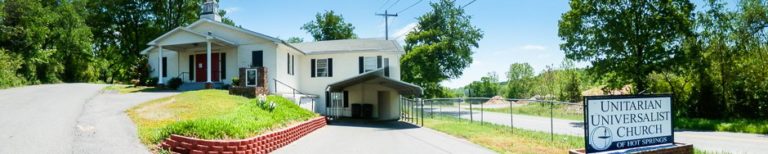 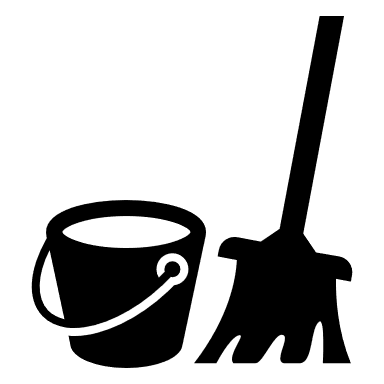 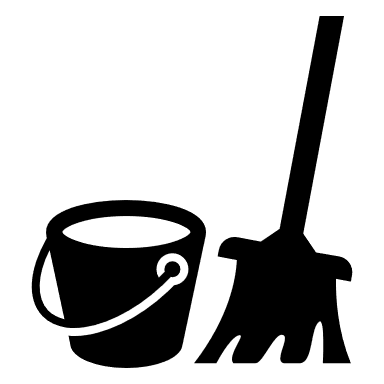 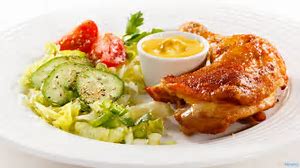 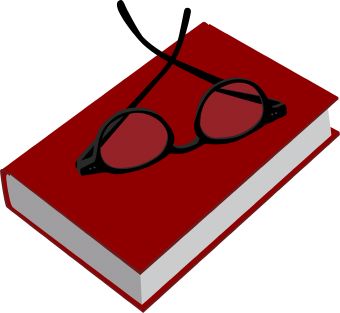 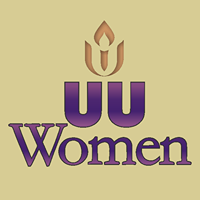 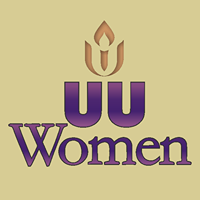 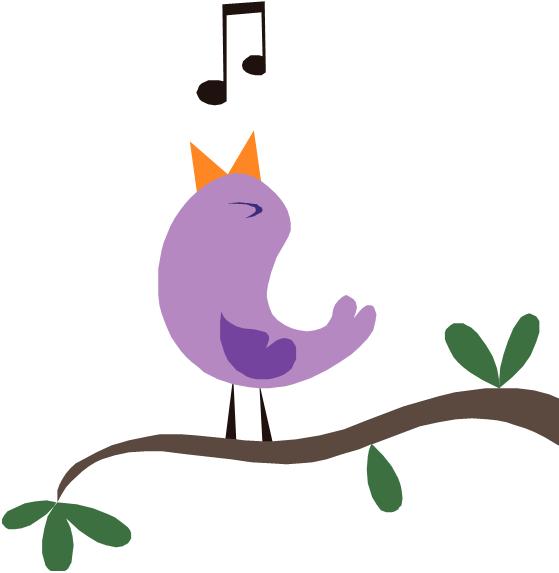 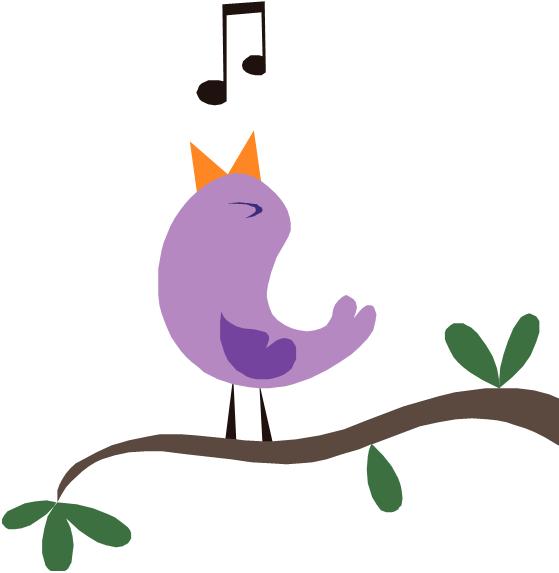 WORD OF WISDOM/SPIRIT SPEAKS    Our Truth is an ancient one: That loves endures and overcomes; that hatred destroys; that what is obtained by love is retained, but what is obtained by hatred proves a burden.AMERICAN FRIENDS SERVICE COMMITTEESpeak Truth to PowerThe Peace Bible edited by Stephen SchollNOTES FROM THE EDITORPlease send me suggestions for our Newsletter to crowha07@sbcglobal.net.If you have a favorite recipe or Words of Wisdom, please feel free to send it to me.Thank you and stay cool!Audrey Smelser, Church Newsletter Editor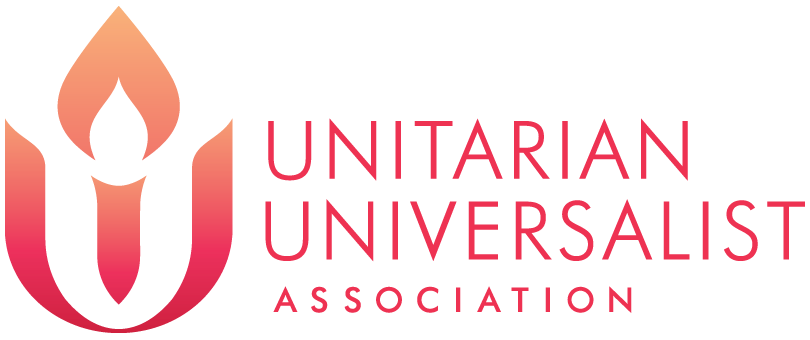 